24.10.2019 г. №84-1РОССИЙСКАЯ ФЕДЕРАЦИЯИРКУТСКАЯ ОБЛАСТЬНИЖНЕУДИНСКИЙ РАЙОНАДМИНИСТРАЦИЯ ШЕБЕРТИНСКОГО МУНИЦИПАЛЬНОГО ОБРАЗОВАНИЯ-АДМИНИСТРАЦИЯ СЕЛЬСКОГО ПОСЕЛЕНИЯАДМИНИСТРАЦИЯПОСТАНОВЛЕНИЕВ связи с постановкой на государственный учет объекта недвижимости, в соответствии  с Постановлением  Правительства Российской Федерации от 19 ноября 2014 года №1221 «Об утверждении Правил присвоения, изменения и аннулирования адресов», адресным Реестром Шебертинского муниципального образования утвержденным Решением Думы № 66 а от 07.12.2009 г.   Руководствуясь Уставом Шебертинского муниципального образования п.21, ст. 6, глава 2.ПОСТАНОВЛЯЕТОбъекту недвижимости, автомобильной дороге. Расположенной на земельном участке, категория земель: земли населенных пунктов, разрешенное использование: под эксплуатацию автомобильных дорог общего пользования местного значения, с кадастровым номером 38:11:000000:914, площадью 1752 кв.м., присвоить адрес: Иркутская область, Нижнеудинский район, п.Вершина, ул. МосковскаяОбъекту недвижимости, автомобильной дороге. Расположенной на земельном участке, категория земель: земли населенных пунктов, разрешенное использование: под эксплуатацию автомобильных дорог общего пользования местного значения, с кадастровым номером 38:11:130501:860, площадью 811+/-18 кв.м., присвоить адрес: Иркутская область, Нижнеудинский район, п.Вершина, проезд от ул. Московская, до дома № 2 ул. Березовая роща.Объекту недвижимости, автомобильной дороге. Расположенной на земельном участке, категория земель: земли населенных пунктов, разрешенное использование: под эксплуатацию автомобильных дорог общего пользования местного значения, с кадастровым номером 38:11:130501:861, площадью 1063+/-10 кв.м., присвоить адрес: Иркутская область, Нижнеудинский район, п.Вершина, проезд от дома №32 ул. Московская, до дома №19 ул.НоваяОбъекту недвижимости, автомобильной дороге. Расположенной на земельном участке, категория земель: земли населенных пунктов, разрешенное использование: под эксплуатацию автомобильных дорог общего пользования местного значения, с кадастровым номером 38:11:000000:878, площадью 2679+/-18 кв.м., присвоить адрес: Иркутская область, Нижнеудинский район, п.Вершина, ул. Березовая рощаОбъекту недвижимости, автомобильной дороге. Расположенной на земельном участке, категория земель: земли населенных пунктов, разрешенное использование: под эксплуатацию автомобильных дорог общего пользования местного значения, с кадастровым номером 38:11:130501:859, площадью 883+/-10 кв.м., присвоить адрес: Иркутская область, Нижнеудинский район, п.Вершина, проезд от дома №11 ул. Школьная, до дома №18 ул.ЛеснаяОбъекту недвижимости, автомобильной дороге. Расположенной на земельном участке, категория земель: земли населенных пунктов, разрешенное использование: под эксплуатацию автомобильных дорог общего пользования местного значения, с кадастровым номером 38:11:130501:863, площадью 5762+/-27 кв.м., присвоить адрес: Иркутская область, Нижнеудинский район, п.Вершина, ул. НоваяОбъекту недвижимости, автомобильной дороге. Расположенной на земельном участке, категория земель: земли населенных пунктов, разрешенное использование: под эксплуатацию автомобильных дорог общего пользования местного значения, с кадастровым номером 38:11:130501:858, площадью 1662+/-14 кв.м., присвоить адрес: Иркутская область, Нижнеудинский район, п.Вершина, проезд от железнодорожного переезда, до дома №24 ул. ЛеснаяОбъекту недвижимости, автомобильной дороге. Расположенной на земельном участке, категория земель: земли населенных пунктов, разрешенное использование: под эксплуатацию автомобильных дорог общего пользования местного значения, с кадастровым номером 38:11:130501:857, площадью 3231+/-20 кв.м., присвоить адрес: Иркутская область, Нижнеудинский район, п.Вершина, проезд от дома №17 ул. Московская, до сельского кладбища.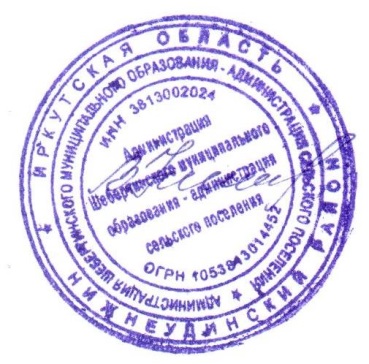 Глава Шебертинскогосельского поселенияВ.А.Никулина